Preguntas orientadoras del plan de unidad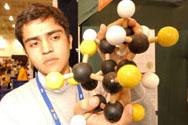 Hacer las preguntas apropiadasHacer preguntas interesantes y abiertas es un modo efectivo para motivar a los estudiantes a pensar profundamente y para proveerles de un contexto significativo para el aprendizaje. Cuando a los estudiantes se les suministran preguntas para las cuales están verdaderamente interesados en hallar sus respuestas, se comprometen. Cuando las preguntas les ayudan a ver las conexiones entre la materia de estudio y sus propias vidas, el aprendizaje tiene significado. Podemos ayudar a nuestros estudiantes a volverse más independientes y motivados formulando las preguntas apropiadas. Pero, ¿Cuáles son las preguntas apropiadas?

Las preguntas orientadoras del plan de unidad proveen una estructura para organizar la indagación a lo largo de los proyectos y promueven el pensamiento a todo nivel. Ellas le confieren a los proyectos un balance entre la comprensión del contenido y la exploración de ideas intrigantes y perdurables que convierten al aprendizaje en relevante para los estudiantes. Las preguntas orientadoras del plan de unidad guían la unidad de estudio e incluyen preguntas esenciales, de unidad y de contenido.

Las preguntas esenciales y de unidad  proveen el fundamento lógico, la base racional para el aprendizaje. Ellas ayudan al estudiante a reconocer el “por qué” y el “cómo” y estimulan la indagación, la discusión y la investigación. Asimismo, involucran al estudiante en la personalización de sus aprendizajes y en el desarrollo de una visión profunda en un tema. Las buenas preguntas esenciales y las preguntas de unidad involucran a los estudiantes en el pensamiento crítico, promueven la curiosidad y un abordaje inquisitivo y crítico del currículo. Para poder responder a tales preguntas, los estudiantes deben examinar los temas a profundidad y construir sus propios significados y respuestas a partir de la información recopilada. 

Las preguntas de contenido ayudan a los estudiantes a identificar el “quién”, “qué”, “cuándo” y “dónde” y sirven de apoyo a las preguntas esenciales y de unidad proveyendo un enfoque para la comprensión de los detalles. Ellas ayudan al estudiante a enfocar la información fáctica que debe ser aprendida para poder ajustarse y cumplir con muchos de los contenidos de los programas oficiales de estudio y los objetivos de aprendizaje.Uso de las preguntas orientadoras del plan de unidadLas preguntas orientadoras del plan de unidad dependen unas de otras. Las preguntas de contenido dan soporte a las preguntas de unidad y ambas –a su vez- apoyan las preguntas esenciales. Las preguntas esenciales son a menudo las más interesantes y se presentan primero. Las siguientes preguntas extraídas de una unidad de educación cívica, muestran las relaciones entre cada una.

Pregunta esencial ¿Por qué necesitamos de los demás?Preguntas de unidad ¿Cuál de nuestros servidores comunitarios es el más importante?   ¿Cuál es servidor comunitario te gustaría más ser?Preguntas de contenido ¿Quiénes son algunos servidores comunitarios?  ¿Qué hacen los servidores comunitarios?Preguntas esenciales  Introducen ideas grandes y perdurables que abarcan varias disciplinas. Proveen un puente entre muchas unidades, áreas temáticas o inclusive en temas que ameritan un año de estudio.Tienen muchas respuestas. Las respuestas a estas preguntas no se pueden encontrar en libros. Frecuentemente, corresponden a grandes preguntas de vida. Por ejemplo: ¿Soy yo el guardián de mi hermano?  Atrapan la atención de los estudiantes y requieren pensamiento de orden superior; desafían a los estudiantes a examinar detenidamente sus pensamientos, aplicar sus valores e interpretar sus experiencias.Preguntas de unidad: Son abiertas e invitan a la exploración de ideas específicas a un tema, materia o unidad de estudio. Grupos de docentes, pertenecientes a diferentes materias, pueden utilizar sus propias preguntas de unidad para dar sustento a una pregunta esencial común y unificada, para todo el grupo. Presentan problemas o sirven para iniciar de discusiones que ofrecen apoyo o soporte a la pregunta esencial. Por ejemplo: ¿Cómo podemos ayudar a prevenir y mitigar las hambrunas?  Instan a la exploración, provocan y mantienen el interés y dan cabida a las respuestas originales y abordajes creativos. Ellas obligan a que los estudiantes interpreten los hechos por ellos mismos.Preguntas de contenido:  Típicamente, tienen respuestas bien definidas o las específicas respuestas “correctas” y son categorizadas como preguntas “cerradas”. Van acorde a los contenidos de los programas oficiales de estudio y los objetivos de aprendizaje y apoyan las preguntas esenciales y de unidad.  Ponen a prueban la habilidad de los estudiantes para recordar e invocar información basada en hechos. Usualmente, requieren que los estudiantes se refieran a: quién, qué, dónde y cuándo. Por ejemplo: ¿Qué es una hambruna?Requieren de conocimiento y destrezas de comprensión para contestar.RecursosWiggins, G. and McTighe, J. (2001). Understanding by design. New Jersey: Prentice-Hall, Inc.Preguntas para el AprendizajeExplore estrategias para desarrollar preguntas abiertas e implementarlas en el aula. Usando preguntas para promover el aprendizaje

Desarrollando buenas preguntas

Prácticas para un cuestionamiento efectivoMateriales relacionadosVer más contenido Contenido relacionado Temas relacionados Enfoque de aprendizaje por proyectosUtilizando escenarios específicos en las aulas, explore las características y los beneficios del aprendizaje basado en proyectos.Ciencias y matemáticasPara inspirar a la próxima generación de científicos e ingenieros, Intel estimula el interés de los estudiantes en las ciencias y las matemáticas Comunidad de Docentes en Línea"Una comunidad global para docentes que buscan transfomar la educación mediante el uso de la tecnología en el aula "Colaboración en la clase digitalVea la colaboración en acción ejemplos en la clase, use un marco de referencia para planear actividades, explore herramientas colaborativas en línea y descubra cómo apoyar y administrar la...